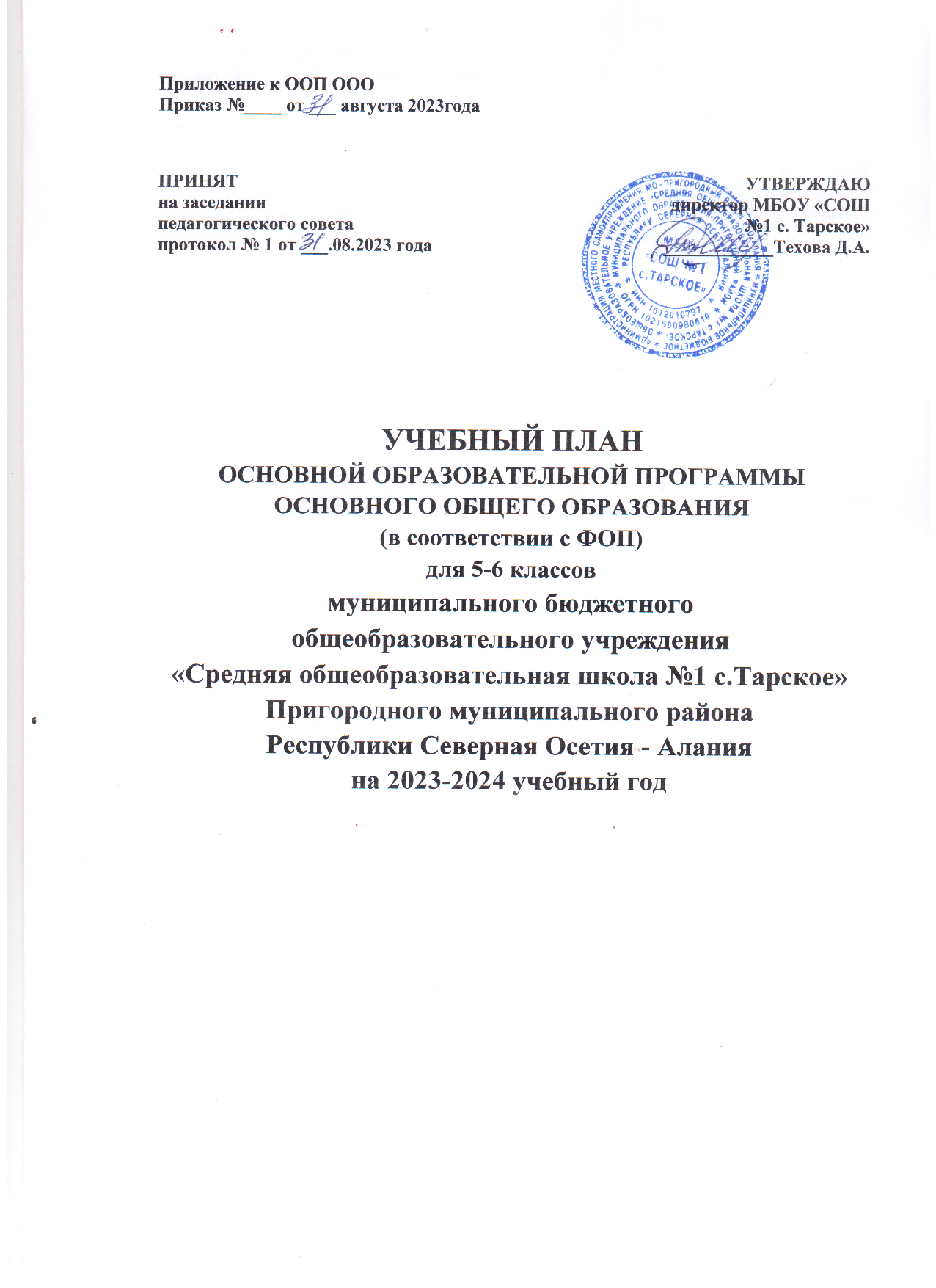 ОСНОВНОЕ ОБЩЕЕ ОБРАЗОВАНИЕI.Пояснительная записка.Учебный план МБОУ «СОШ №1 с.Тарское» - нормативный документ, определяющий общий объём нагрузки и максимальный объём аудиторной нагрузки обучающихся, состав и структуру обязательных предметных областей по классам (годам обучения).  Учебный план распределяет учебное время, отводимое на освоение содержания образования по классам и учебным предметам.Учебный план ООП ООО обеспечивает введение в действие и реализацию требований федерального государственного образовательного стандарта основного общего образования (далее ФГОС ООО), ориентирован на 5 летний нормативный срок освоения государственных программ основного общего образования.Нормативно-правовое обоснование составления учебного плана.Учебный план основного общего образования МБОУ «СОШ №1с. Тарское» разработан на основании следующих нормативных документов:Федеральный закон от 29.12.2012г. № 273-Ф3 «Об образовании в Российской Федерации»;Закон Республики Северная Осетия-Алания от 27 декабря 2013 года № 61-РЗ «Об образовании в Республике Северная Осетия-Алания»;Приказами Министерства просвещения Российской Федерации утверждены ФООП: Приказ Министерства просвещения Российской Федерации от 18.05.2023 № 370 "Об утверждении федеральной образовательной программы основного общего образования" (Зарегистрирован 12.07.2023 № 74223);Постановление Главного государственного санитарного врача Российской Федерации от 28.01.2021 №2 «Об утверждении санитарных правил и норм СанПиН 1.2.3685-21 «Гигиенические нормативы и требования к обеспечению безопасности и (или) безвредности для человека факторов среды обитания» вступает в силу с 01.03.2021 года;Приказа Минпросвещения России от 22.03.2021 № 115 "Об утверждении Порядка организации и осуществления образовательной деятельности по основным общеобразовательным программам - образовательным программам начального общего, основного общего и среднего общего образования";Приказ Министерства просвещения РФ от 20 мая 2020 г. № 254 «Об утверждении федерального перечня учебников, допущенных к использованию при реализации имеющих государственную аккредитацию образовательных программ начального общего, основного общего, среднего общего образования организациями, осуществляющими образовательную деятельность» (с изменениями (приказ №766 от 23.12.2020, зарегистрирован 2.03.2021 № 62645);Приказ Министерства просвещения Российской Федерации от 18.07.2022 № 568 "О внесении изменений в федеральный государственный образовательный стандарт основного общего образования, утвержденный приказом Министерства просвещения Российской Федерации от 31 мая 2021 г. № 287";Приказ Министерства просвещения РФ от 2 сентября 2020 г. № 458 "Об утверждении Порядка приема на обучение по образовательным программам начального общего, основного общего и среднего общего образования" Письмо Министерства образования и науки Российской Федерации от 01.09.2016 г. № 08-1803 о рекомендациях по реализации предметной области ОДНКНР для основного общего образования;Письмо Министерства образования и науки Российской Федерации от 19 января 2018 года №08-96 «Методические рекомендации для органов исполнительной власти субъектов Российской Федерации по совершенствованию процесса реализации комплексного учебного курса «Основы религиозных культур и светской этики» и предметной области «Основы духовно-нравственной культуры народов России»;Письма Министерства образования и науки Российской Федерации от 25 мая 2015 г. №08-761 «Об изучении предметных областей: «Основы религиозных культур и светской этики» и «Основы духовно-нравственной культуры народов России». Основной образовательной программы основного общего образования МБОУ «СОШ №1с.Тарское»;Письма Министерства образования и науки РФ от 09 октября 2017 года №ТС-945/08 «О реализации прав граждан на получение образования на родном языке»;Распоряжение Правительства РФ от 25 сентября 2017 г. № 2039-р Об утверждении Стратегии повышения финансовой грамотности в Российской Федерации на 2017 - 2023 гг.1.2. В соответствии с п. 33.1 ФГОС ООО учебный план ООП ООО МБОУ «СОШ №1 с.Тарское», реализующий образовательную программу основного общего образования (далее учебный план), обеспечивает реализацию требований ФГОС, определяет общие рамки отбора учебного материала, формирования перечня результатов образования и организации образовательной деятельности.Учебный план:       - фиксирует общий объем учебной нагрузки обучающихся;    - определяет (регламентирует) перечень учебных предметов, курсов и время, отводимое на их освоение и организацию;       - распределяет учебные предметы, курсы, модули по классам и учебным годам.Вариант учебного плана № 5. Соотношение обязательной части и части, формируемой участниками образовательных отношений УП, в соответствии с требованиями ФГОС ООО соответствует - 70/30% (обязательная часть - 70%, часть, формируемая участниками образовательных отношений - 30%).                При реализации недельного учебного плана количество часов на физическую культуру составляет 2 часа, третий час будет реализован за счет часов внеурочной деятельности. В учебном плане обязательная часть сохранена в полном объёме.Максимальная нагрузка соответствует нормативам. Образовательные предметы представлена полностью, количество часов сохранено.1.3. Учебный план ООО МБОУ «СОШ №1 с.Тарское» на 2023 - 2024 учебный год обеспечивает выполнение гигиенических требований к режиму образовательного процесса, установленных СанПиН от 28.01.2021 №2«Об утверждении санитарных правил и норм СанПиН 1.2.3685-21 «Гигиенические нормативы и требования к обеспечению безопасности и (или) безвредности для человека факторов среды обитания» вступает в силу с 01.03.2021 года (далее – Сан-ПиН1.2.3685-21)  предусматривает:   5-летний нормативный срок освоения образовательных программ основного общего образования для V-IΧ классов (количество учебных занятий за 5 лет не может составлять менее 5058 часов и более 5848 часов;1.4. Продолжительность учебного годасоставляет:в  5,6 классах - 34учебные недели;     продолжительность  учебной недели:  5,6 классы - шестидневная.Количество часов учебного плана школы, отведенных на освоение обучающимися учебных программ в 5-9 классе не превышает величину недельной нагрузки в течение учебной недели и составляет не более 6 уроков в день. Начало учебного года 1 сентября 2023 года.1.5. Недельная нагрузка (учебная деятельность) обучающихся  соответствует нормам, определёнными СанПиНом  и составляет по классам:5 класс – 32 часовая учебная нагрузка6 класс - 33часовая учебная нагрузка 1.6. Продолжительность урока:5,6 классы - 40 минут.1.7. Учебный год делится на четверти, являющиеся периодами, по итогам которых выставляются отметки за текущее освоение образовательных программ.1.8. Для реализации образовательных программ используются:учебники из числа входящих в федеральный перечень учебников, рекомендуемых к использованию при реализации имеющих государственную аккредитацию образовательных программ начального общего, основного общего, среднего общего образования (Приказ _______);1.9. Региональный (национально-региональный) компонент учебного плана предполагает изучение следующих учебных предметов: «Родной (осетинский) язык», «Родная (осетинская) литература», «История Осетии» (интегрировано с «Историей»), «География Осетии» (интегрировано с «Географией»), «Традиционная культура осетин» (интегрировано с «Родной (осетинской) литературой»).В соответствии с ч. 1 ст. 58 Федерального закона от 29.12.2012 года № 273-ФЗ «Об образовании в Российской Федерации» освоение образовательной программы, в том числе отдельной части или всего объема учебного предмета, курса, дисциплины (модуля) образовательной программы, сопровождается промежуточной аттестацией обучающихся. Промежуточная аттестация проводится в соответствии с Положением школы о формах, периодичности и порядке текущего контроля успеваемости и промежуточной аттестации, обучающихся МБОУ «СОШ №1с.Тарское».        Промежуточная аттестация основного общего образования проводится по итогам учебного полугодия, года в сроки, установленные календарным учебным графиком школы.        Годовую промежуточную аттестацию основного общего образования проходят все обучающиеся 5, 6 классов.В 2023 - 2024 учебном году промежуточная аттестация основной школы будет проведена следующим образом:    Итоги годовой промежуточной аттестации основной школы отражаются в электронном журнале в виде отметки по пятибалльной шкале.       При академической задолженности по промежуточной аттестации обучающиеся обязаны ее ликвидировать в соответствии с Положением о порядке проведения промежуточной аттестации обучающихся МБОУ «СОШ №1с.Тарское».Освоение образовательных программы основного общего образования завершается государственной итоговой аттестацией (ГИА) в форме ОГЭ.     2.1.  Учебный план для 5-9 классов составлен в  целях обеспечения достижения планируемых результатов (предметных, метапредметных и личностных) освоения основной образовательной программы основного общего образования (далее ООП ООО) всеми обучающимися с учетом их индивидуальных потребностей, а также выполнения гигиенических требований к условиям обучения школьников. Учебный план для 5-9 классов состоит из 2-х частей: обязательной части и части, формируемой участниками образовательных отношений.В учебном плане обязательная часть сохранена в полном объёме.Максимальная нагрузка соответствует нормативам.Обязательная часть учебного плана 5, 6 классов определяет состав учебных предметов обязательных предметных областей:• Русский язык и литература (Русский язык, Литература);• Родной язык и родная литература (Родной язык (осетинский), Родная литература (осетинская);• Иностранный язык (Английский язык);•Общественно-научные предметы (История, Обществознание, География).• Математика и информатика (Математика);•Основы духовно-нравственной культуры народов России (Основы духовно-нравственной культуры народов России);• Естественно-научные предметы (Биология);• Искусство (Изобразительное искусство, Музыка);• Технология (Технология);•Физическая культура и основы безопасности жизнедеятельности (Физическая культура).Учебный предмет «Искусство» изучается как два учебных предмета – «Изобразительное искусство» и «Музыка» в 5,6 классах. В соответствии с пунктом 18.3.1 приказа Минобрнауки России от 17.12.2010г. № 1897 «Об утверждении федерального государственного образовательного стандарта основного общего образования» предметная область ОДНКНР является обязательной и представлена в учебном плане для реализации в 5,6 классе.Часть,  формируемая участниками образовательных отношений используется на увеличение учебных часов,  предусмотренных на изучение отдельных учебных предметов обязательной части и  распределены следующим образом:УЧЕБНЫЙ ПЛАН 5-9 классов            Вариант№5№ урокаРасписание звонковПеремены108.30 - 09.1010209.20 – 10.0015310.15 – 10.5515411.10 – 11.5010512.00 – 12.4010612.50 – 13.305713.35 – 14.15-  Предметные областиУчебные предметыФорма промежуточной аттестации 5  классФорма промежуточной аттестации 6 классРусский язык и литература Русский языкДиктант с грам.задДиктант с грам.зад.Русский язык и литература ЛитератураТестированиеТестированиеРодной язык и родная литератцраРодной (осетинский)языкДиктант с грам.задДиктант с грам.зад.Родной язык и родная литератцраРодная(осетинская) литератураТестирование	ТестированиеИностранныйязыкИностранный(англ.) языкТестированиеТестированиеМатематика и информатикаМатематикаКонтрольная работаКонтрольная работаМатематика и информатикаАлгебраМатематика и информатикаГеометрияМатематика и информатикаИнформатикаОбщественно-научные предметыИсторияТестированиеТестированиеОбщественно-научные предметыОбществознаниеТестированиеОбщественно-научные предметыГеографияТестированиеТестированиеЕстественно-научные предметыФизикаЕстественно-научные предметыХимияЕстественно-научные предметыБиологияТестированиеТестированиеОсновы духовно-нравственной культуры народов РоссииОсновы духовно-нравственной культуры народов РоссииТестированиеТестированиеИскусствоМузыкаЗачетЗачетИскусствоИзобразительное искусствоПр.работаПр.работаТехнологияТехнологияЗащита проектаЗащита проектаФизическая культура и основы безопасности жизнедеятельностиОсновы безопасности жизнедеятельностиФизическая культура и основы безопасности жизнедеятельностиФизическая культураТестированиеТестированиеКлассПредметЧас5 классМатематика1 час5 классГеография1 час6 классРодной язык(осетинский)1 часПредметные областиПредметы                                Классы Количество часов в неделю  (год)Количество часов в неделю  (год)Количество часов в неделю  (год)Предметные областиПредметы                                Классы 5 класс2023-20246 класс2023-20246 класс2023-2024    Обязательная часть    Обязательная часть    Обязательная часть    Обязательная частьРусский язык и литератураРусский язык                     5 (170)6 (204)6 (204)Русский язык и литератураЛитература                       3 (102)3 (102)3 (102)Родной язык иродная литератураРодной   язык (осетинский)2 (68)2 (68)2 (68)Родной язык иродная литератураРодная  литература (осетинская)1(34)1 (34)1 (34)Иностранные языкиИностранный язык (англ.  язык)                 3 (102)3 (102)3 (102)Математика и информатикаМатематика 5 (170)5 (170)5 (170)Математика и информатикаАлгебра Математика и информатикаГеометрияМатематика и информатикаВероятность и статистикаМатематика и информатикаИнформатика Общественно-научные предметы История России. Всеобщая история2 (68)2 (68)2 (68)Общественно-научные предметы Обществознание1 (34)1 (34)Общественно-научные предметы География1(34)1 (34)1 (34)Естественно-научные предметыФизикаЕстественно-научные предметыХимияЕстественно-научные предметыБиология1 (34)1(34)1(34)Основы духовно-нравственной культуры народов России Основы духовно-нравственной культуры народов России1 (34)1 (34)1 (34)Искусство Изобразительное  искусство 1(34)1(34)1(34)Искусство Музыка1(34)1(34)1(34)Технология Технология 2(68)2(68)2(68)Физическая культура и основы безопасности жизнедеятельностиФизическая культура                                      2(68)2(68)2(68)Физическая культура и основы безопасности жизнедеятельностиОсновы безопасности жизнедеятельностиИтого:Итого:30 3232Часть,  формируемая участниками образовательных отношенийЧасть,  формируемая участниками образовательных отношений211Родная (осет) литератураРодная (осет) литература1 (34)1 (34)ГеографияГеография1 (34)МатематикаМатематика1(34)Максимально допустимая недельная нагрузка (при 6-дневной неделе) в соответствии с действующими санитарными правилами и гигиеническими нормативамиМаксимально допустимая недельная нагрузка (при 6-дневной неделе) в соответствии с действующими санитарными правилами и гигиеническими нормативами32(1188)33(1122)33(1122)